.*1 Tag/Restart de 8 comptesSéquence : A-A-Tag/Restart /A-A-B-B/A-B-B FinalDépart de la danse apres les 16 comptes de l'Intro  (Dédiée à « Mary-Jane & Buck » )Départ : Appui sur PG[1/8]   R.LOCK- RIGHT TRIPLE DIAGONAL, L.LOCK- LEFT TRIPLE DIAGONAL[9/16] R ROCKING CHAIR, R PIVOT ½ TURN,KICK AND POINTE[17/24] R.KICK AND POINTE, SIDE ROCK ,RECOVER- L.CROSS TRIPLE, R.HEEL GRIND ¼ TURN[25/32]  R.STEP, BRUSH FWD, BACK, FWD - L.STEP,BRUSH FWD, BACK, FWD[33/40] STEP, TOUCH BACK & CLAP, BACK STEP, TAP HEEL - STOMP UP ( Option :Salut Chapeau)Ici : Tag/Restart après les 2 x 40 comptes fin du 2ème Mur à 6H:  STEP ½ TURN-ROCKING CHAIR- R STEP ¼ TURNDépart : Appui sur PG : Partie B[1-8]  FORWARD MAMBO, BACK MAMBO, STEP, TOUCH BACK, TRIPLE BACK[9-16] BACK MAMBO, FORWARD MAMBO, STEP, TAP HEEL, TRIPLE FWDExplication : Tag/Restart après les 2 X 40 comptes fin du 2ème Mur à 6H[1/8]  L.STEP ½ PIVOT TURN-R.Rocking Chair - R.STEP ¼ TURN PIVOTLes 1ères Parties B se dansent à 3H / Les dernières Parties B finalisent la danse à 12HThe Call Of The Wild (fr)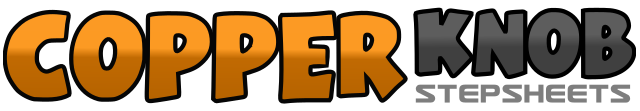 .......Count:56Wall:0Level:Débutant / Novice.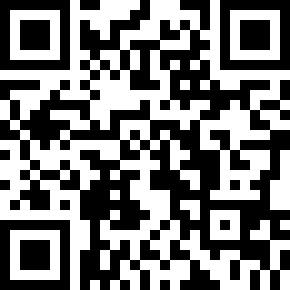 Choreographer:Marie-Odile Jélinek (FR) - 15 Août 2020Marie-Odile Jélinek (FR) - 15 Août 2020Marie-Odile Jélinek (FR) - 15 Août 2020Marie-Odile Jélinek (FR) - 15 Août 2020Marie-Odile Jélinek (FR) - 15 Août 2020.Music:Great Unknown - X Ambassadors : (From The Motion Picture "The Call Of The Wild" - Vitesse de lecture : 1,1x - 110%)Great Unknown - X Ambassadors : (From The Motion Picture "The Call Of The Wild" - Vitesse de lecture : 1,1x - 110%)Great Unknown - X Ambassadors : (From The Motion Picture "The Call Of The Wild" - Vitesse de lecture : 1,1x - 110%)Great Unknown - X Ambassadors : (From The Motion Picture "The Call Of The Wild" - Vitesse de lecture : 1,1x - 110%)Great Unknown - X Ambassadors : (From The Motion Picture "The Call Of The Wild" - Vitesse de lecture : 1,1x - 110%)........1-2PD pose en diagonale D, PG lock derrière PD - M :12H3&4Triple : PD sur diagonale avant D,  PG rejoint PD, PD  en avant  (D G D)5-6PG pose en diagonale G, PD lock derrière PG7&8Triple :PG sur diagonale  avant G, PD rejoint PG, PG en avant (G D G)1-4Rock PD avant - revenir sur PG - Rock PD arrière - revenir sur PG5-6Pas PD avant - Pivot 1/2 Tour G-7&8L.Kick Ball Pointe : Kick du PG devant, PG à côté de PD, Pointer PD à côté du PG - M :6h1&2R.Kick Ball Pointe : Kick du PD devant, PD à côté du PG, Pointer PG à côté du PD3-4Rock latéral PG à G , revenir sur PD5&6Croiser PG devant PD,  PD à D, Croiser PG devant le PD7&8Appui Talon PD devant, pivoter pointe PD avec ¼ de tour à D en posant PG derrière, poser PD à côté du PG M :9H1-2PD devant , Brush PG devant3-4Brush PG croisé devant la jambe D, Brush PG devant5-6PG devant, Brush PD devant7-8Brush PD croisé devant la jambe G, Brush PD devant1-2PD devant, PG toucher  derrière PD    - Option : Salut3-4PG derrière, Talon PD devant5-6PD devant, PG toucher derrière PD     -  Option : Salut7-8PG derrière, Stomp up PD à côté du PG1&2Rock step avant PD, revenir sur le PG, 1 pas arrière PD3&4Rock step arrière PG, revenir sur le PD, 1 pas avant PG .5-61 pas en avant du PD, toucher  PG derrière PD7&8Triple arrière G: PG en arrière, PD rejoint PG, step G en arrière (G D G)1&2Rock step arrière PD, revenir sur le PG, 1 pas avant PD3&4Rock step avant PG, revenir sur le PD, 1 pas arrière PG5-61 pas en arrière du PD, tap Heel PG devant PD7&8Triple avant G : PG en avant, PD rejoint PG, PG en avant ( G D G)1-2Poser PD devant pour Pivot  ½ Tour vers la G3-4-5-6Rocking Chair :Rock PD avant - revenir sur PG - Rock PD arrière - revenir sur PG7-8Poser PD devant , Pivot ¼ de Tour  vers la G